ОБ УТВЕРЖДЕНИИ МУНИЦИПАЛЬНОЙ ПРОГРАММЫ КОМПЛЕКСНОГО РАЗВИТИЯ СИСТЕМ КОММУНАЛЬНОЙ ИНФРАСТРУКТУРЫ СЕЛЬСКОГО ПОСЕЛЕНИЯ БЕЛЬСКИЙ  СЕЛЬСОВЕТ МУНИЦИПАЛЬНОГО РАЙОНА ГАФУРИЙСКИЙ РАЙОН РЕСПУБЛИКИ БАШКОРТОСТАНРуководствуясь Федеральным законом от 06.10.2003 г. «Об общих принципах организации местного самоуправления в Российской Федерации», Уставом сельского поселения Бельский  сельсовет муниципального района Гафурийский район республики Башкортостан, постановлением Правительства Российской Федерации от 14.06.2013 № 502 «Об утверждении требований к программам комплексного развития систем коммунальной инфраструктуры поселений, городских округов», рассмотрев проект муниципальной целевой программы "Комплексное развитие систем коммунальной инфраструктуры сельского поселения Бельский  сельсовет муниципального района Гафурийский район Республики Башкортостан  на 2021 - 2025 гг.", постановляю:1. Утвердить муниципальную программу комплексного развития систем коммунальной инфраструктуры сельского поселения Бельский сельсовет муниципального района Гафурийский район Республики Башкортостан  согласно приложению; 2. Опубликовать настоящее постановление на сайте сельского поселения Бельский   сельсовет муниципального района Гафурийский район Республики Башкортостан;  3. Контроль за исполнением настоящего постановления оставляю за собой.  Глава сельского поселения                                                     Ю.З.Ахмеров                                      Приложениек Постановлениюадминистрации сельского поселения Бельский  сельсовет муниципального района Гафурийский район Республики Башкортостан  от  11.06.2020 г. №28МУНИЦИПАЛЬНАЯ ПРОГРАММА"КОМПЛЕКСНОЕ РАЗВИТИЕ СИСТЕМ КОММУНАЛЬНОЙ ИНФРАСТРУКТУРЫСЕЛЬСКОГО ПОСЕЛЕНИЯ БЕЛЬСКИЙ  СЕЛЬСОВЕТ МУНИЦИПАЛЬНОГО РАЙОНА ГАФУРИЙСКИЙ РАЙОН РЕСПУБЛИКИ БАШКОРТОСТАННА 2021 - 2025 ГГ."ПАСПОРТМУНИЦИПАЛЬНОЙ ПРОГРАММЫВведениеМуниципальная программа комплексного развития систем коммунальной инфраструктуры сельского поселения Бельский сельсовет муниципального района Гафурийский район Республики Башкортостан  на 2015 - 2020 годы (Программа) разработана на основании Федерального закона "Об общих принципах организации местного самоуправления в Российской Федерации" от 06.10.2003 N 131-ФЗ, Федерального закона "Об основах регулирования тарифов организаций коммунального комплекса" от 27.07.2010 N 210-ФЗ, Устава сельского поселения Бельский  сельсовет муниципального района Гафурийский район Республики Башкортостан.Программа определяет основные направления развития коммунальной инфраструктуры (т.е. электроснабжения, газоснабжения, водоснабжения), объектов утилизации (захоронения) твердых бытовых отходов в соответствии с потребностями промышленного производства, в целях повышения качества услуг и улучшения экологии сельского поселения Бельский  сельсовет муниципального района Гафурийский район Республики Башкортостан. Основу документа составляет система программных мероприятий по различным направлениям развития коммунальной инфраструктуры.Программой определены ресурсное обеспечение и механизмы реализации основных ее направлений. Данная Программа ориентирована на устойчивое развитие сельского поселения Бельский  сельсовет муниципального района Гафурийский район Республики Башкортостан  и в полной мере соответствует государственной политике реформирования жилищно-коммунального комплекса Российской Федерации, обеспечивает эффективное решение проблем в области развития коммунальной инфраструктуры сельского поселения Бельский сельсовет муниципального района Гафурийский район Республики Башкортостан.Программа состоит из следующих разделов:1. Анализ существующей организации систем коммунальной инфраструктуры поселения.2. Прогнозирование перспектив развития существующей системы коммунальной инфраструктуры.3. Формирование пакета мероприятий и решений Программы. Определение основных условий функционирования системы на следующий период регулирования, включая распределение нагрузок в системе.4. Определение источников финансирования мероприятий и решений Программы.Анализ существующей организации системкоммунальной инфраструктурыСистема теплоснабженияНа текущий момент на территории сельского поселения Бельский сельсовет муниципального района Гафурийский район Республики Башкортостан котельные имеются в населенных пунктах – с. Инзелга- МОБУ ООШ.  В остальных населенных пунктах объекты социальной сферы отапливаются от приобретенных или встроенных котельных, электрокотлов, жилищный фонд от местных источников тепла.Индивидуальные жилые дома отапливаются от внутридомовых источников тепла – печей, электрических и газовых котлов. Основными видами топлива для них являются газ и дрова.Система газоснабженияВ настоящее время система централизованного газоснабжения природным газом в сельском поселении Бельский  сельсовет имеется в населенных пунктах: с. Инзелга, д.Кутлугуза, д.Новокарамышево. Жители остальных населенных пунктов пользуются преимущественно сжиженным газом. Система водоснабженияЖители сельского поселения Бельский  сельсовет муниципального района Гафурийский район Республики Башкортостан  обеспечены водой питьевого качества. Отдаленные и малонаселенные пункты берут воду из индивидуальных скважин и колодцев.Система водоотведенияСброс сточных вод осуществляется в выгребные ямы.Система сбора твердых отходовТвердые бытовые отходы (ТБО) в жилой зоне села Инзелга, д.Кутлугуза, д. Новокарамышево  собираются и вывозятся жителями на санкционированные свалки, находящиеся на обслуживании администрации сельского поселения Бельский сельсовет муниципального района Гафурийский район Республики Башкортостан.Планомерный вывоз ТБО на санкционированные свалки и ликвидация несанкционированных обеспечивают необходимый санитарно-гигиенический уровень на территории населенных пунктов.Прогнозирование перспектив развития существующей системыДля прогнозирования перспектив развития системы коммунальной инфраструктуры будет проведен:- анализ достаточности существующей системы плана развития;- анализ инфраструктуры и производственных программ.Источники финансированияПеречень мероприятий и объемы финансирования носят прогнозный характер и утверждаются решением Совета сельского поселения при утверждении бюджета сельского поселения Бельский сельсовет муниципального района Гафурийский район Республики Башкортостан  на очередной финансовый год (с учетом принятых программ по данному разделу).Для достижения цели и решения задач Программы в зависимости от конкретной ситуации могут применяться следующие источники финансирования: республиканский  бюджет, районный бюджет, бюджет сельского поселения Бельский сельсовет муниципального района Гафурийский район Республики Башкортостан.Механизм реализации и управления Программой.Контроль за ходом ее выполненияОрганизация управления и контроль являются важнейшими элементами выполнения Программы. Данный процесс должен обеспечиваться достоверной информацией по сопоставимым критериям для оценки хода осуществления программных мероприятий.Индикаторы по мониторингу реализации Программы:- количество подготовленных технических заданий для разработки инвестиционных программ;- количество разработанных и утвержденных инвестиционных программ организаций коммунального комплекса.Основными задачами управления реализацией Программы являются:- обеспечение скоординированной реализации Программы в целом и входящих в ее состав подпрограмм в соответствии с приоритетами социально-экономического развития;- привлечение инвесторов для реализации привлекательных инвестиционных проектов;- обеспечение эффективного и целевого использования финансовых ресурсов;- разработка и реализация механизмов, обеспечивающих минимизацию времени и средств на получение разрешений, согласований, экспертных заключений и на принятие необходимых решений различными органами и структурами исполнительной власти при реализации инвестиционных проектов.Мониторинг выполнения производственных программ и инвестиционных программ организаций коммунального комплекса проводится администрацией сельского поселения Бельский  сельсовет муниципального района Гафурийский район Республики Башкортостан  в целях обеспечения электроэнергией, газоснабжением,  водоснабжения, утилизации (захоронения) твердых бытовых отходов и своевременного принятия решений о развитии систем коммунальной инфраструктуры. Мониторинг включает в себя сбор и анализ информации о выполнении показателей, установленных производственными и инвестиционными программами организаций коммунального комплекса, а также анализ информации о состоянии и развитии соответствующих систем коммунальной инфраструктуры.Мониторинг выполнения производственных программ и инвестиционных программ организаций коммунального комплекса проводится в соответствии с методикой проведения указанного мониторинга, содержащей перечень экономических и иных показателей, применяемых для анализа информации о выполнении производственной программы и инвестиционной программы организации коммунального комплекса. Заказчик Программы - администрация сельского поселения Бельский сельсовет муниципального района Гафурийский район Республики Башкортостан  в пределах своей компетенции:- обеспечивает формирование нормативной правовой базы для реализации Программы;- организует выполнение мероприятий Программы и обеспечивает финансирование ее мероприятий в установленном объеме за счет средств местного бюджета;- осуществляет общую координацию и контроль за выполнением мероприятий Программы;- совместно с исполнителями Программы ежегодно вносит органам исполнительной власти предложения по финансированию отдельных мероприятий Программы за счет средств районного и Республиканского бюджетов.Контроль за ходом реализации Программы осуществляют Совет депутатов и администрация сельского поселения Бельский сельсовет муниципального района Гафурийский район Республики Башкортостан.Ожидаемые результаты реализации ПрограммыМодернизация и обновление коммунальной инфраструктуры сельского поселения Бельский  сельсовет муниципального района Гафурийский район Республики Башкортостан  приведут к снижению эксплуатационных затрат, устранению причин возникновения аварийных ситуаций, угрожающих жизнедеятельности человека, улучшению экологического состояния окружающей среды.Развитие системы электроснабжения, газоснабжения, водоснабжения:- повышение надежности электроснабжения, газоснабжения,  водоснабжения;- повышение экологической безопасности;- соответствие параметров качества питьевой воды установленным нормативам СанПиН - 100%;- снижение эксплуатационных расходов на единицу продукции.Утилизация твердых бытовых отходов:- улучшение санитарного состояния территорий населенных пунктов на территории сельского поселения Бельский сельсовет муниципального района Гафурийский район Республики Башкортостан;- улучшение экологического состояния - сельского поселения Бельский  сельсовет муниципального района Гафурийский район Республики Башкортостан;- обеспечение надлежащего сбора и утилизации бытовых и прочих отходов.БАШ?ОРТОСТАН РЕСПУБЛИКА№Ы;АФУРИ РАЙОНЫ МУНИЦИПАЛЬ РАЙОНЫНЫ*БЕЛЬСКИЙ АУЫЛСОВЕТЫ АУЫЛ БИЛ"М"№Е           ХАКИМИ"ТЕБАШ?ОРТОСТАН РЕСПУБЛИКА№Ы;АФУРИ РАЙОНЫ МУНИЦИПАЛЬ РАЙОНЫНЫ*БЕЛЬСКИЙ АУЫЛСОВЕТЫ АУЫЛ БИЛ"М"№Е           ХАКИМИ"ТЕ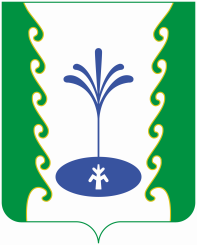 АДМИНИСТРАЦИЯСЕЛЬСКОГО ПОСЕЛЕНИЯБЕЛЬСКИЙ СЕЛЬСОВЕТМУНИЦИПАЛЬНОГО РАЙОНА ГАФУРИЙСКИЙ РАЙОНРЕСПУБЛИКИ БАШКОРТОСТАНАДМИНИСТРАЦИЯСЕЛЬСКОГО ПОСЕЛЕНИЯБЕЛЬСКИЙ СЕЛЬСОВЕТМУНИЦИПАЛЬНОГО РАЙОНА ГАФУРИЙСКИЙ РАЙОНРЕСПУБЛИКИ БАШКОРТОСТАН?АРАРПОСТАНОВЛЕНИЕ «11» июнь 2020 й.№ 28«11» июня 2020 г.Наименование ПрограммыМуниципальная программа "Комплексное развитие систем коммунальной инфраструктуры сельского поселения Бельский  сельсовет муниципального района Гафурийский район Республики Башкортостан  на 2021- 2025 гг."Нормативно-правовая база разработки ПрограммыФедеральный закон "Об общих принципах организации местного самоуправления в Российской Федерации" от 06.10.2003 N 131-ФЗ;Федеральный закон "Об основах регулирования тарифов организаций коммунального комплекса" от 27.10.2010 N 210-ФЗЗаказчик ПрограммыАдминистрация сельского поселения Бельский  сельсовет муниципального района Гафурийский район Республики Башкортостан  Разработчик ПрограммыАдминистрация сельского поселения Бельский сельсовет муниципального района Гафурийский район Республики Башкортостан  Основные цели и задачи ПрограммыЦелями Программы являются:Предоставление качественных жилищно-коммунальных услуг потребителям при соответствии требованиям экологических стандартов.Комплексная модернизация и реконструкция существующей системы.Формирование экономических и организационных условий развития систем коммунальной инфраструктуры сельского поселения  Бельский сельсовет муниципального района Гафурийский район Республики Башкортостан. Формирование и совершенствование экономических и организационных механизмов снижения стоимости услуг при сохранении объемов и качества предоставления услуг, устойчивости функционирования систем коммунальной инфраструктуры.Совершенствование экономических и организационных механизмов повышения энергоэффективности систем коммунальной инфраструктуры.Улучшение состояния окружающей среды, экологической безопасности развития сельского поселения Бельский  сельсовет муниципального района Гафурийский район Республики Башкортостан, создание благоприятных условий для проживания людейСроки реализации2021 - 2025 годыОсновные направления ПрограммыРазвитие инженерной инфраструктуры сельского поселения Бельский  сельсовет муниципального района Гафурийский район Республики Башкортостан  и выполнение мероприятий по модернизации объектов жилищно-коммунального комплекса, а именно:а) строительство водопроводных сетей с.Инзелга, д.Кутлугуза;б) строительство газопроводной сети в д.Цапаловка;Исполнители основных мероприятийАдминистрация сельского поселения  Бельский сельсовет муниципального района Гафурийский район Республики Башкортостан  Организация контроляКонтроль за ходом реализации муниципальной программы "Комплексное развитие систем коммунальной инфраструктуры сельского поселения Бельский  сельсовет муниципального района Гафурийский район Республики Башкортостан  на 2021- 2025 годы" осуществляют  Совет депутатов СП Бельский  сельсовет (в части расходования средств бюджета муниципального образования - сельского поселения Бельский  сельсовет муниципального района Гафурийский район Республики Башкортостан  на реализацию Программы), администрация сельского поселения Бельский  сельсовет муниципального района Гафурийский район Республики Башкортостан  Ожидаемые результатыМодернизация и обновление коммунальной инфраструктуры сельского поселения Бельский  сельсовет муниципального района Гафурийский район Республики Башкортостан, снижение эксплуатационных затрат; устранение причин возникновения аварийных ситуаций, угрожающих жизнедеятельности человека; улучшение экологического состояния окружающей среды.Развитие электроснабжения, газоснабжения, водоснабжения:- повышение надежности электроснабжения, газоснабжения водоснабжения;- повышение экологической безопасности;- соответствие параметров качества питьевой воды установленным нормативам СанПин - 100%;- сокращение эксплуатационных расходов на единицу продукции.Утилизация твердых бытовых отходов:- улучшение санитарного состояния территории сельского поселения Бельский  сельсовет муниципального района Гафурийский район Республики Башкортостан;- улучшение экологической обстановки в сельском поселении Бельский  сельсовет муниципального района Гафурийский район Республики Башкортостан  ГодыРеспубликанский бюджет, тыс. руб.Бюджет поселения, тыс.руб.Общий объем финансирования по Программе1900030002021--20224000500202340005002024400050020254000500